Spett.le Ordine dei Geologi della CalabriaPEC: segreteria@geologicalabria.comESONERO QUOTA DI ISCRIZIONE “NEO MAMME” ANNO 2021La sottoscritta Geologo     (cognome)				(nome)iscritta all’Ordine dei Geologi della Calabria con il numero _____________residente a 			cap		 via                             n. consapevole delle sanzioni penali, nel caso di dichiarazioni mendaci non veritiere, di formazione o uso di atti falsi, richiamate dall’art. 76 del D.P.R. 445 del 28 dicembre 2000 e sotto la propria responsabilità, al fine dell’ottenimento dell’esenzione della quota di iscrizione prevista per l’anno 2021DICHIARA  che il giorno____/____/2020  a _____________________  è nato suo figlio/a (nome e cognome) : _____________________________________________Oppure,   che nell’anno 2020 è stato emesso provvedimento di adozione/affidamento di suo figlio/a (nome e cognome) : _____________________________________________nato a _____________________________il _______/_________/_________  di essere in regola con le quote di iscrizione dell’Ordine;  di non aver subito sanzioni disciplinari negli ultimi tre anni Dichiaro di essere informata, ai sensi e per gli effetti del Dlgs 196/2003 che i dati personali raccolti saranno trattati, anche con strumenti informatici, esclusivamente nell’ambito del procedimento per il quale la presente dichiarazione viene resa. Dichiaro, inoltre, di essere a conoscenza dei poteri di controllo del Consiglio dell’Ordine, previsti dall’art. 71 del D.P.R. 445 del 28 dicembre 2000.	Allega fotocopia del documento di identitàLuogo, data									La dichiarante						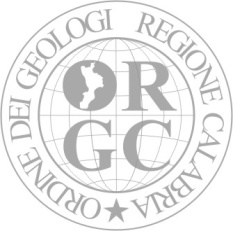 